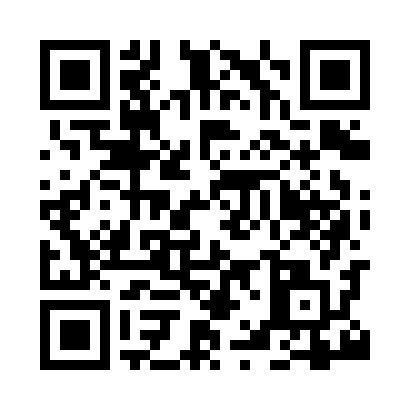 Prayer times for Stadhampton, Oxfordshire, UKMon 1 Jul 2024 - Wed 31 Jul 2024High Latitude Method: Angle Based RulePrayer Calculation Method: Islamic Society of North AmericaAsar Calculation Method: HanafiPrayer times provided by https://www.salahtimes.comDateDayFajrSunriseDhuhrAsrMaghribIsha1Mon3:004:511:096:459:2611:172Tue3:004:521:096:459:2511:173Wed3:014:531:096:459:2511:174Thu3:014:531:096:459:2411:175Fri3:024:541:096:449:2411:166Sat3:024:551:096:449:2311:167Sun3:034:561:106:449:2311:168Mon3:034:571:106:449:2211:169Tue3:044:581:106:439:2111:1510Wed3:044:591:106:439:2011:1511Thu3:055:001:106:439:2011:1512Fri3:065:011:106:429:1911:1413Sat3:065:021:106:429:1811:1414Sun3:075:041:106:419:1711:1415Mon3:085:051:116:419:1611:1316Tue3:085:061:116:409:1511:1317Wed3:095:071:116:409:1411:1218Thu3:105:091:116:399:1311:1219Fri3:105:101:116:389:1111:1120Sat3:115:111:116:389:1011:1021Sun3:125:121:116:379:0911:1022Mon3:125:141:116:369:0811:0923Tue3:135:151:116:369:0611:0824Wed3:145:171:116:359:0511:0825Thu3:145:181:116:349:0311:0726Fri3:155:191:116:339:0211:0627Sat3:165:211:116:329:0011:0628Sun3:175:221:116:318:5911:0529Mon3:175:241:116:318:5711:0430Tue3:185:251:116:308:5611:0331Wed3:195:271:116:298:5411:02